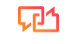 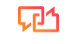  మేము ఒక దేవుడిని నమ్ముతాముఆదివారం మార్చి 5, 2023ద్వితీయోపదేశకాండము 6:4-5; యెషయా 14:12-14; జాషువా 24:2; ఆదికాండము 32:28; 1కొరింథీయులు 10:21; కొలొస్సియన్లు 2:9 (NIV)ద్వితీయోపదేశకాండము 6:4-5 (NIV) 4 ఇశ్రాయేలీయులారా, వినండి: మన దేవుడైన యెహోవా, ప్రభువు ఒక్కడే. 5 నీ దేవుడైన యెహోవాను నీ పూర్ణహృదయముతోను నీ పూర్ణాత్మతోను నీ పూర్ణశక్తితోను ప్రేమించుము.స్లయిడ్ 2 (ప్రార్థన తర్వాత మరియు నేను ఒక వాక్యంలో ఉపన్యాసం చదివే వరకు)వాక్యంలో ఉపన్యాసం: చర్చిగా మనం ఒక్క దేవుడిని మాత్రమే విశ్వసిస్తాము మరియు ఆయనకు మాత్రమే కట్టుబడి ఉంటాము.పరిచయం"నా నిజం" అనే మాటలు మీలో ఎంతమంది విన్నారు? ఇది ఓప్రా వంటి ప్రభావశీలులు సంవత్సరాలుగా ఉపయోగించబడుతోంది. మనం సాపేక్షవాద యుగంలో జీవిస్తున్నాము, ఇది “...సత్యం...సంస్కృతి, సమాజం లేదా చారిత్రక సందర్భానికి సంబంధించి ఉనికిలో ఉన్న సిద్ధాంతం, మరియుఅనేది సంపూర్ణమైనది కాదు."మరియు సమాజంలో మనలాగా నమ్మని వారి మంచి స్నేహితుల శాశ్వత విధికి ప్రతిస్పందనగా వ్యవహరించే సవాలును ఎదుర్కొంటున్న అనేక మంది వ్యక్తులతో నేను మాట్లాడాను. ఇది దేవుడు ఎవరు అనేదానికి సంబంధించింది కాబట్టి, మన సాక్షికి ఇది ప్రాథమికమైనది కనుక మనం దానిని సరిదిద్దాలి.గత నెల నేను ప్రేమ సంస్కృతి గురించి మాట్లాడాను. ఈ సందేశం నేటి పఠనంలోని 5వ వచనం చుట్టూ కేంద్రీకృతమై ఉందని మీరు గుర్తుంచుకోవచ్చు. నన్ను హాస్యం చేయమని నేను మిమ్మల్ని అడుగుతున్నాను మరియు ఇది పునరావృతం అని అనుకోకండి. బదులుగా, ఈ ఉపన్యాసాల సీజన్‌లో నేను చర్చిలో ఐక్యత కోసం మన తరం నుండి దేవుడు కోరిన వాటిని నెరవేర్చడానికి ఏకైక మార్గంగా నిర్మిస్తున్నాను.కాబట్టి, ఈ రోజు నేను ఏకేశ్వరోపాసన లేదా ఒకే దేవుడిపై విశ్వాసం గురించి మాట్లాడబోతున్నాను. ఈ ఆలోచన త్వరగా సంక్లిష్టంగా మారవచ్చు. మీరు మరింత పరిశోధించాలనుకున్నప్పుడు మీకు కొన్ని బాహ్య సూచనలను అందిస్తూనే, దానిని వీలైనంత సరళంగా మరియు బైబిల్ ద్యోతకానికి అనుగుణంగా ఉంచడం నా లక్ష్యం.ఆదికాండము, ఆరంభాల గ్రంధం, 1:1లో ఈ పదాలతో తెరుచుకుంటుంది "ఆదియందు దేవుడు ఆకాశములను భూమిని సృష్టించెను." "స్వర్గం" అనే పదంనక్షత్రాలు మరియు ఆకాశం ఉన్న విశ్వాన్ని వివరిస్తుంది. కానీ అది భగవంతుని నివాసాన్ని కూడా సూచిస్తుంది. కాబట్టి, దేవుడు ఉనికిలో ఉన్న ప్రతిదాన్ని సృష్టించాడు.అదనపు గ్రంథాలుబైబిల్లో దేవుడు సృష్టించడం ప్రారంభించిన తర్వాత ఏమి తప్పు జరిగిందనే దాని గురించి కొంత అంతర్దృష్టిని ఇస్తుంది. అతను దేవునితో సమానంగా ఉండాలని నిర్ణయించుకునే వరకు లూసిఫెర్ అతని అద్భుతమైన దేవదూతల సృష్టిలో ఒకటి. అతను దేవునికి మాత్రమే కేటాయించబడిన తోటి స్వర్గపు జీవుల నుండి ఆరాధనను కోరుకున్నాడు. సృష్టి ఒకే మూలం - ఆరాధన ఏకవచనం. కాబట్టి, దేవుడు లూసిఫర్‌ను అతని ఉనికి నుండి బహిష్కరించాడు.లూసిఫర్, ఇప్పుడు సాతాను, దేవుడు తన స్వరూపంలో మరియు పోలికలో సృష్టించిన మొదటి మానవులను తగిన సమయంలో మోసం చేశాడు. "అతని వలె, చెడు నుండి మంచిని తెలుసుకోవడం" అనే వారి కోరికను అనుసరించి సృష్టికర్త నుండి స్వాతంత్ర్యం పొందాలని అతను వారిని ఒప్పించాడు. సాతాను పతనానికి మరియు మానవత్వం పతనానికి కారణం మధ్య అద్భుతమైన సారూప్యత ఉంది. జీవి సృష్టికర్తతో సమానంగా ఉండాలని కోరుకున్నాడు.లూసిఫెర్ పతనాన్ని ఆడమ్ మరియు ఈవ్‌లతో కలిపే లింక్ అది.ఉనికిలో ఉన్న ప్రతిదానికీ సృష్టికర్త మరియు పరిరక్షకుడుగా, దేవునికి తన సృష్టికి ఏది ఉత్తమమో తెలుసు. ఆదాము నుండి అబ్రహాము వరకు, సాతాను మానవాళిని ఒకే నిజమైన, స్వయం-అస్తిత్వ దేవుని కంటే అన్ని రకాల సృష్టించిన వస్తువులను ఆరాధించేవాడు. ఇందులో కొన్నిసార్లు సాతాను స్వయంగా ఆరాధించడం కూడా ఉంది. కానీ పరోక్షంగా కూడా, అతను విగ్రహాలు మరియు గ్రహాల వంటి తనకు కావలసిన వాటిని పూజించేవారిని కలిగి ఉన్నాడు మరియు దేవుడు కోరుకున్నది కాదు.అబ్రహంతో మనం మానవాళి కోసం దేవుని విమోచన ప్రణాళిక గేర్ లోకి తన్నడం చూస్తాము. ఇది మానవాళితో దేవుడు కలిగి ఉన్న అసలు సంబంధాన్ని పునరుద్ధరించడం గురించి, సృష్టికర్త మనల్ని ఉంచుతాడు - అతను మాత్రమే చేయగలడు - మరియు మనం జీవులమైన ఆయనను మాత్రమే ఆరాధిస్తాము - ఇది తగినది. మరియు ప్రజలను తన వద్దకు తిరిగి తీసుకురావడానికి దేవుని నిర్మాణం చర్చి. కాబట్టి, అక్కడికి వెళ్దాం.స్లయిడ్ 3దేవుడు చర్చి ద్వారా ప్రజలను తనవైపుకు లాక్కుంటాడుఆదికాండము 12:1-3లో ప్రభువు అబ్రాముతో ఇలా చెప్పాడు, “నీ దేశం నుండి, నీ ప్రజలు మరియు నీ తండ్రి ఇంటి నుండి నేను నీకు చూపించబోయే దేశానికి వెళ్ళు. నేను నిన్ను గొప్ప జాతిగా చేస్తాను, నేను నిన్ను ఆశీర్వదిస్తాను; నేను నీ పేరును గొప్పగా చేస్తాను, మీరు ఆశీర్వాదంగా ఉంటారు. నిన్ను ఆశీర్వదించేవారిని నేను ఆశీర్వదిస్తాను, నిన్ను శపించేవారిని నేను శపిస్తాను; మరియు భూమిపై ఉన్న ప్రజలందరూ నీ ద్వారా ఆశీర్వదించబడతారు.మానవ చరిత్రలో ఈ సమయానికి, ప్రజలు భూమి యొక్క విస్తృతమైన భాగాలలో నివసించారు. వారి ఆరాధనలో మానవత్వం కంటే ఉన్నతమైన శక్తి ఉందనే భావన సాధారణంగా ఉండేది. కానీ ఆ శక్తి ఎవరిది అనే దానిపై నమ్మకాలు విస్తృతంగా మారాయి. వాస్తవానికి, భూమికి పోటీ రాజ్యాలు ఉన్న విధంగానే పోటీ శక్తులు ఉన్నాయని చాలా మంది నమ్ముతారు.ఈ విభిన్న సందర్భంలో దేవుడు వచ్చి అబ్రామును ఎన్నుకున్నాడు. అబ్రామ్ విగ్రహారాధన సంస్కృతి నుండి బయటపడ్డాడని జాషువా 24:2లో చెప్పాడు. మరియు దేవుడు అబ్రాము మరియు అతని సంతానం ద్వారా ప్రజలను తిరిగి తనవైపుకు ఆకర్షించుకుంటానని వివరించాడు.కొన్ని వందల సంవత్సరాలు ముందుకు సాగండి మరియు "ఇశ్రాయేలీయులారా వినండి" అని దేవుడు చెప్పినట్లు మనం చదువుతాము. దేవుడు అబ్రహం మనవళ్లలో ఒకరైన జాకబ్‌ని ఎన్నుకున్నాడు మరియు అతని పేరును ఇజ్రాయెల్‌గా మార్చాడు, ఈ క్రింది అర్థాన్ని సూచిస్తూ, బ్రో క్రిస్ గత వారం మనకు గుర్తుచేసినట్లుగా, “మీరు దేవునితో మరియు మానవులతో పోరాడి జయించారు కాబట్టి”. (ఆదికాండము 32:28) అబ్రాహాము పిల్లలందరిలో, దేవుడు ఇశ్రాయేలు ద్వారా మరియు అతని సంతానం ద్వారా ప్రజలను తనవైపుకు తిరిగి ఆకర్షించడానికి ఎంచుకున్నాడు. కాబట్టి ఇజ్రాయెల్ దేశం పుట్టింది మరియు దాని ద్వారా తన ప్రజలను వారి పాపాల నుండి రక్షించడానికి యేసు వచ్చాడు.దేవుని ప్రణాళికతో ముందుకు సాగుతూ, సాతాను చేసిన తప్పుడు దేవుళ్ల కంటే ప్రతి ఒక్కరినీ తిరిగి తనతో సంబంధంలోకి తీసుకురావాలని ఆయన కోరుకున్నాడని గుర్తుంచుకోండి. కాబట్టి, పాల్ మోక్ష సందేశాన్ని వ్యాప్తి చేయడానికి మాంటిల్‌ను తీసుకున్నాడు మరియు చెప్పాడుగలతీయులకు 3:7-9, “అయితే, విశ్వాసం ఉన్నవారు అబ్రాహాము యొక్క పిల్లలు (లేదా సంతానం) అని అర్థం చేసుకోండి. విశ్వాసం ద్వారా దేవుడు అన్యజనులను సమర్థిస్తాడని లేఖనాలు ముందే ఊహించి, అబ్రాహాముకు సువార్తను ముందుగానే ప్రకటించాయి: 'నీ ద్వారా అన్ని దేశాలు ఆశీర్వదించబడతాయి.' కాబట్టి విశ్వాసం మీద ఆధారపడేవారు అబ్రాహాముతోపాటు ఆశీర్వదించబడతారు.”దేవుడు ఇప్పుడు చర్చి ద్వారా ప్రజలను తనవైపుకు లాక్కుంటాడని మీరు చూడవచ్చు.దేవుడు అబ్రాహామును, యాకోబును, లేక ఇశ్రాయేలు దేశమును, లేక సంఘమును అతడు ప్రపంచమంతటిని ప్రేమించుటకంటె ఎక్కువగా ప్రేమించలేదు. వారు అంతర్గతంగా మిగిలిన వారి కంటే మెరుగైనవారు కాదు. అతను కేవలం తన ఉద్దేశ్యం కోసం వారిని ఎన్నుకున్నాడు, ప్రజలందరినీ తన వైపుకు తిరిగి ఆకర్షించడానికి.ఇలస్ట్రేషన్: మా సభ్యుల్లో ఒకరు వ్రాసిన పుస్తకాన్ని నేను చదివాను. అతను వచ్చిన దేశంలో హైస్కూల్ ద్వారా తనకు నిధులు సమకూర్చుకోవడానికి అతను చేసిన పోరాటం గురించి రాశాడు. అతని సవతి తల్లి అతన్ని కెనడాకు తీసుకురావడానికి ముందుకొచ్చింది మరియు చాలా సేపు వేచి ఉన్న తర్వాత ఆమె చివరికి వచ్చింది. ఈ సహోదరుడు తన హైస్కూల్ విద్య చివరి భాగాన్ని కెనడాలో చేశాడు. అందించబడుతున్న విద్య అంతా "ఉచితం" అని అతను తన షాక్ గురించి మాట్లాడుతున్నప్పుడు అతని దాదాపు అవిశ్వాసం పేజీ ద్వారా వస్తున్నట్లు మీరు భావించవచ్చు. కానీ చట్టబద్ధంగా ఇక్కడ ఉన్న వారికి మాత్రమే ఇది “ఉచితం”. కెనడియన్లకు కల్పించబడిన హక్కులు మరియు అధికారాలను పొందాలంటే అతను చట్టపరమైన పోర్ట్ ఆఫ్ ఎంట్రీ ద్వారా దేశంలోకి ప్రవేశించవలసి ఉంటుంది. పుట్టుకతో ప్రవేశించిన వారు కూడా ప్రవేశం పొందాలంటే చట్టపరమైన మార్గాల ద్వారా నమోదు చేసుకోవాలి. ఇప్పుడు, మానిటర్ లేని విస్తారమైన సరిహద్దులు ఉన్నాయి. అక్రమ వలసదారులు భూమి ద్వారా ప్రవేశించవచ్చు మరియు చేయవచ్చు, సముద్రం లేదా గాలి కూడా. కానీ కెనడియన్లకు అందించబడిన హక్కులు మరియు అధికారాలను యాక్సెస్ చేయడానికి, ఏదో ఒక సమయంలో వారు చట్టపరమైన పోర్ట్ ఆఫ్ ఎంట్రీ ద్వారా వెళ్ళవలసి ఉంటుంది.అప్లికేషన్: చర్చి దేవునితో సంబంధానికి ప్రవేశ ద్వారం లాంటిది. ప్రజలు ఎంచుకున్న ఆధ్యాత్మికతకు సంబంధించిన మార్గాలను మనం నియంత్రించలేము, కానీ అవి మన దగ్గరకు వచ్చినప్పుడు మనం దానిని సరిగ్గా కలిగి ఉండాలి. మనలను ఆయనతో సంబంధానికి ప్రవేశానికి ఓడరేవులుగా నియమించిన దేవునికి మనం ఖచ్చితంగా ప్రాతినిధ్యం వహించాలి. దీన్ని చూపించే కొన్ని బైబిల్ ఉదాహరణలు ఇక్కడ ఉన్నాయి. యేసు పాల్‌ను కలిశాడు కానీ తనను తాను చేరుకోవడానికి చర్చికి పంపాడు. ఇథియోపియన్ నపుంసకుడు గ్రంధాలను కలిగి ఉన్నాడు, అయితే ఆత్మ తనకు ప్రవేశం కల్పించడానికి ఫిలిప్‌ను పంపింది. మనం నమ్మేది మరియు చేసేది రొటీన్‌గా అనిపించవచ్చు, కానీ మాథ్యూ 22లోని ఉపమానం మనకు చూపినట్లుగా, మనం దానిని సరిగ్గా పొందాలి. రాజు అందరూ హాజరు కావడానికి విందు ఇచ్చాడు, కాని పెళ్లి బట్టలు ధరించని అతిథిని కనుగొన్నప్పుడు, అతను ఆ అతిథిని తిరస్కరించాడు. దేవుడు ప్రజలను మనవైపు నడిపిస్తాడు, తద్వారా నీతి వస్త్రాలు ధరించడానికి మనం వారికి సహాయం చేస్తాము,పరివర్తన: కాబట్టి, చర్చి ద్వారా దేవుడు ప్రజలను తనవైపుకు లాక్కుంటాడు. ఒక కోణంలో అతను ప్రజలను చేరుకోవడానికి మనపై ఆధారపడతాడు. అందుకే మనం నమ్మినదానిపై రాజీ పడలేం. మనం దేవునికి మరియు ఆయన పిలుపుకు నిజాయితీగా ఉండాలి.స్లయిడ్ 4చర్చి ఏకధర్మవాదం: మేము ఒకే దేవుణ్ణి నమ్ముతామువేదాంతవేత్త పాల్ హౌస్ ఇలా వ్రాశాడు, "ఇజ్రాయెల్ యొక్క విశ్వాసం మరియు చర్యలు అన్నీ ఒకే దేవుడు ఉన్నాడని, అతని పేరు యెహోవా అని ఈ దృఢ విశ్వాసం మీద పెరుగుతుంది లేదా పడిపోతుంది."దేవుడు అబ్రామ్‌ను బహుదేవతారాధన సంస్కృతి నుండి పిలిచాడని లేదా ఒకటి కంటే ఎక్కువ దేవుళ్ల ఆరాధనను అంగీకరించాడని గుర్తుంచుకోండి. ఇజ్రాయెల్ దేశం ఈజిప్టులో ఏర్పడింది, ఇది పూర్తిగా బహుదేవతారాధన సంస్కృతి. ఇంకా ఈజిప్టులో కూడా మానవాళికి ఉమ్మడి వారసత్వాన్ని సూచించే నమ్మకాలు ఉన్నాయి. నిజానికి, చాలా సంస్కృతులు ఇప్పటికీ గొప్ప వరద వంటి సంఘటనల పురాణాలను కలిగి ఉన్నాయి,మరియు ఆత్మ ప్రపంచంలో సంభవించిన ఒక పెద్ద సంఘర్షణ. మనమందరం ఉమ్మడి మూలాన్ని పంచుకోవడం వల్లనే ఇది జరిగింది. అయినప్పటికీ, మండుతున్న పొదలో నుండి మోషేతో మాట్లాడిన గొప్ప “నేను” అయిన యెహోవా, శక్తివంతమైన ఈజిప్టు దేవతలను అధిగమించి, ఇశ్రాయేలును ఆరాధించేలా ఫరోను విడుదల చేయమని బలవంతం చేయడంతో తన అధికారాన్ని ప్రదర్శించాడు.ఎంచుకున్న ఇజ్రాయెల్, ఈ ప్రధాన సత్యాన్ని తీవ్రంగా గమనించాలి:"మన దేవుడైన యెహోవా, ప్రభువు ఒక్కడే." “ప్రభువు మరియు దేవుడు” అనే పదాలు “యెహోవా” అనే సరైన పేరును సూచిస్తాయి.ఒకే నిజమైన దేవుని. మానవాళి యొక్క మోక్షానికి పాత్రలుగా ఎన్నుకోబడిన వారు తమను ఎన్నుకున్న వ్యక్తి ఏకైక సృష్టికర్త మరియు ఉన్న ప్రతిదానికీ పరిరక్షకుడని పూర్తి నమ్మకం కలిగి ఉండాలి. అతనికి పూర్తి అధికారం ఉంది మరియు ఉంది. మేము అధ్యక్షులు, ప్రధాన మంత్రులు మరియు రాయల్టీకి ఇచ్చే విధంగా ఆయనకు ఏమీ ఇవ్వబడలేదు. లూసిఫెర్ త్వరగా కనుగొన్నట్లుగా అతని కీర్తిని సవాలు చేయడానికి లేదా పంచుకోవడానికి అతని పక్కన ఎవరూ లేరు. ఏకైక అంతిమ అధికారం "మా దేవుడైన ప్రభువు", అప్పటి ఇజ్రాయెల్ యొక్క దేవుడు మరియు ఇప్పుడు చర్చి యొక్క దేవుడు.ఈ కేంద్ర సత్యం చాలా ముఖ్యమైనది:"మన దేవుడైన యెహోవా, ప్రభువు ఒక్కడే."ఈ సత్యం నుండి మానవ దృష్టిని మరల్చడంలో సాతాను విజయం సాధించాడు. అందుకే ఆడం మరియు ఈవ్ దేవుడు కాకుండా పోటీ చేసే శక్తి ఉండవచ్చని భావించారు. అందుకే దేశాలు ప్రత్యామ్నాయ దేవుళ్లను పూజించేవి. కానీ అదంతా అబద్ధం, ఎందుకంటే ఒకటి కంటే ఎక్కువ సృష్టించబడని అధికారాలు ఉంటేనే ప్రత్యామ్నాయ శక్తి ఉండే ఏకైక మార్గం. బహుళత్వం అధికార పోరాటం యొక్క ఎంపికను అందిస్తుంది. కానీ ఏకత్వం నిర్వచనం ప్రకారం ఆ ఎంపికను తొలగిస్తుంది. అందుకే భగవంతుడు ఒక్కడే అనే ఆలోచన చాలా క్లిష్టమైనది. ఒకటి కంటే ఎక్కువ మంది ఉన్నట్లయితే, అంతిమ అధికారం ఎవరిని మనం ఎంచుకోవలసి ఉంటుంది. కానీ ఎంపిక లేదు, ఎందుకంటే ప్రభువు ఒక్కడే.ఇలస్ట్రేషన్: ఏ సందర్భంలోనైనా, మీరు బాధ్యత వహించే వ్యక్తి చెవిని కలిగి ఉంటే మీరు అభివృద్ధి చెందుతారు. నా కెరీర్‌లో ఒకటి కంటే ఎక్కువ సందర్భాల్లో, ప్రెసిడెంట్ యొక్క పిల్లవాడు కంపెనీలో అసైన్‌మెంట్ చేయడానికి వచ్చారు. ఆ చిన్నారిని అందరిలాగే చూసుకోవాలని రాష్ట్రపతి ఆదేశించారు. అందరూ తల వూపి ఆ పిల్లవాడిని రాష్ట్రపతి తన తండ్రిలా చూసుకున్నారు.అప్లికేషన్: కెనడాలో మేము ప్రజాస్వామ్యం మరియు మత స్వేచ్ఛను కలిగి ఉన్నాము. ప్రజాస్వామ్యం పరిపూర్ణమైనదని నేను భావించడం వల్ల కాదు, ప్రతి వ్యక్తి దేవుడిచ్చిన బహుమతిని ఎన్నుకోవడం లేదా తిరస్కరించడం కోసం నేను నమ్ముతాను కాబట్టి నేను దానితో ఏకీభవిస్తున్నాను. మనం ఆధునికులమని, ప్రాచీన ప్రపంచం మూఢనమ్మకాలతో కూడుకున్నదని భావించినప్పటికీ ప్రజలు ఈరోజు అనేక దేవుళ్లను ఆరాధిస్తున్నారు. మేము ఇతర ప్రపంచ దృష్టికోణాలను సహించడమే కాకుండా, వాటిని జరుపుకోవాలని ఆశిస్తున్నాము. ఈ వాతావరణంలో మనం నిజమైనవిగా ఉంటూనే మరియు తప్పు అని మనకు తెలిసిన వాటిని జరుపుకోకుండా విభిన్న దృక్కోణాలను ఎలా గౌరవించాలో నేర్చుకోవాలి. మనకు తండ్రి చెవి ఉందని చర్చిగా మనం అర్థం చేసుకోవాలి. నిజంగా ఆయన పక్కన ఎవరూ లేరు మరియు ఆయన తన మహిమను ఎవరితోనూ పంచుకోరు.పరివర్తన: కాబట్టి, చర్చి ఏకధర్మవాదం: మేము ఒకే దేవుడిని నమ్ముతాము. అయినప్పటికీ ఆయనను సేవించాలా వద్దా అనే ఎంపిక ప్రతి ఒక్కరికీ ఉంటుంది.స్లయిడ్ 5చర్చిగా మనం ఒక దేవునికి మాత్రమే కట్టుబడి ఉంటాముమేము ఇప్పటికే ప్రేమ సంస్కృతి గురించి మాట్లాడాము కాబట్టి నేను ఈ వచన భాగంతో సంక్షిప్తంగా ఉంటాను."నీ పూర్ణహృదయముతోను నీ పూర్ణాత్మతోను నీ పూర్ణబలముతోను నీ దేవుడైన యెహోవాను ప్రేమించుము."మనం "అన్ని" ఉండాలి. మనం మన కుటుంబాలకు అబ్రాహాము, మన దేశాల ఇజ్రాయెల్, మన తరానికి చెందిన చర్చి అయినట్లయితే, దానిని సగానికి తగ్గించుకోలేదు. సగటు ఎప్పుడూ శ్రేష్ఠతను ఉత్పత్తి చేయదు. దేవుడు మనందరినీ కోరుకుంటున్నాడు.1 కొరింథీయులు 10:21 మనకు ఇలా చెబుతోంది, “మీరు ప్రభువు పాత్రను మరియు దయ్యాల గిన్నెను కూడా త్రాగలేరు; నీవు ప్రభువు బల్లలోనూ, దయ్యాల బల్లలోనూ భాగం వహించలేవు.” అబ్రహం యొక్క మొత్తం పిలుపు, ఇజ్రాయెల్ స్థాపన మరియు యేసు మరణం మానవాళికి సృష్టికర్త యొక్క అత్యంత ముఖ్యమైన సందేశం యొక్క పునాదిని స్పష్టం చేయడం: "మన దేవుడైన ప్రభువు, ప్రభువు ఒక్కడే". క్రీస్తు సువార్త దీనిపై నిలుస్తుంది."అది అంత పెద్ద విషయం ఎందుకు?" మీరు అడగవచ్చు. ఎందుకంటే దేవునితో మీ సంబంధాన్ని పునరుద్ధరించడం ఆయన చనిపోయేంత ముఖ్యమైనది. ఈ మొత్తం విషయం సాతాను దేవునితో మన సంబంధాన్ని కోల్పోయేలా మానవాళిని మోసగించడం గురించి. మనమందరం పాపం చేసాము మరియు దేవుడు పాపంతో సంబంధం కలిగి ఉండలేడు, అంటే మనం దేవునికి దూరంగా శాశ్వతత్వానికి గమ్యస్థానం కలిగి ఉన్నాము. కాబట్టి, అతను యేసులోని తన స్వంత రక్తంతో సమస్యను పరిష్కరించాడు మరియు సాతాను మానవాళిపై పడేలా చేసిన శాపాన్ని తిప్పికొట్టాడు. కానీ మేము ఆడటానికి ఒక భాగం ఉంది. మనము పాపులమని, మన పాపాలను విడిచిపెట్టి, మన జీవితాల్లో యేసు ప్రభువును అంగీకరించాలి. అప్పుడు మనం ఇప్పుడు మరియు శాశ్వతత్వం కోసం దేవుని రాజ్యంలోకి ప్రవేశించవచ్చు.ఇలస్ట్రేషన్: నేను సోమవారం జులై 25, 2022 నాటి క్రిస్టియన్ పోస్ట్ కథనం నుండి చదవబోతున్నాను. నేను ఈ వ్యక్తిని కోట్ చేశాను అంటే అతని గురించిన ప్రతిదాన్ని నేను సమర్థిస్తున్నానని కాదు. ప్రపంచంలో కూడా పూర్తి నిబద్ధత కోసం పిలుపునిచ్చే ప్రభావవంతమైన స్వరాలు ఉన్నాయని నేను హైలైట్ చేయాలనుకుంటున్నాను. "క్రైస్తవ చర్చిలకు సందేశం"లో, ప్రపంచ ప్రఖ్యాత కెనడియన్ మనస్తత్వవేత్త జోర్డాన్ పీటర్సన్ పాశ్చాత్య దేశాల ఆయుధాల అపరాధం కారణంగా యువకులు, ముఖ్యంగా పురుషులు అసమానమైన నిరుత్సాహాన్ని ఎదుర్కొంటున్నారని, అందువల్ల చర్చి సామాజిక న్యాయాన్ని పక్కన పెట్టాలని హెచ్చరించారు. ఇతర ఆధునిక వ్యామోహాలు మరియు 'ఇది చాలా ఆలస్యం' ముందు ఆత్మలను రక్షించండి. "క్రైస్తవ చర్చిలకు సందేశం" అనే శీర్షికతో ఒక వీడియోను వ్రాసి ప్రసారం చేయడానికి ధైర్యం చేయడం నాకు పూర్తిగా గర్వకారణం," అని పీటర్సన్ పోస్ట్ చేసిన తన వీడియో ప్రారంభంలో చెప్పాడు.YouTube. "కానీ నేను ఏమైనప్పటికీ దీన్ని చేయబోతున్నాను, ఎందుకంటే నేను చెప్పడానికి ఏదో ఉంది మరియు ఏదో చెప్పాల్సిన అవసరం ఉంది."అప్లికేషన్: కాబట్టి, మీరు ఇప్పుడు ఏమి చేయాలి? చర్యకు పిలుపు ఏమిటి? నేను మా తరంలో దేవునికి మరియు అతని మిషన్ పట్ల పూర్తి నిబద్ధతతో మా చర్చిని పిలుస్తున్నాను. ప్రపంచాన్ని కనుగొనడానికి ప్రజలు మా వద్దకు రావడం లేదు. చాలా సందర్భాలలో వారు ఇప్పటికే కలిగి ఉన్నారు. ప్రజలు దేవుడిని కనుగొనడానికి చర్చికి వస్తారు. మేము బైబిల్ యొక్క దేవుడిని పంచుకోవడానికి కట్టుబడి ఉంటాము మరియు మరే ఇతర దేవుడు కాదు. బైబిల్ ద్వారా దేవుడు చెప్పేవాటిని అనుసరించమని ప్రజలకు బోధించడానికి మేము కట్టుబడి ఉన్నాము మరియు ఆధ్యాత్మికంగా ప్రేరేపిత ఇతర పవిత్ర గ్రంథాలు లేవు. మేము వారితో విభేదించినప్పటికీ, ప్రతి వ్యక్తి యొక్క గౌరవాన్ని గౌరవిస్తాము, ఎందుకంటే వారు దేవుని స్వరూపంలో సృష్టించబడ్డారు. మేము ఏకేశ్వరోపాసకులం, బహుదైవారాధకులం కాదు.పరివర్తన: చర్చిగా మనం ఒక దేవునికి మాత్రమే కట్టుబడి ఉంటాము. ఏది తక్కువ అయితే మన విలువను ప్రపంచానికి దూరం చేస్తుంది.స్లయిడ్ 6ముగింపువచ్చే వారం మనం ఐక్యత గురించి మాట్లాడబోతున్నాం. నేటి సందేశం దానికి పునాది. చర్చిగా మనం ఒక్క దేవుడిని మాత్రమే విశ్వసిస్తాము మరియు ఆయనకు మాత్రమే కట్టుబడి ఉంటాము. ఒకటి కంటే ఎక్కువ మూలాలు విభజనకు కారణమవుతాయి. కానీ బైబిల్ చెబుతున్నట్లు మనం చూశాము ...4 ఇశ్రాయేలీయులారా, వినండి: మన దేవుడైన యెహోవా, ప్రభువు ఒక్కడే. 5 నీ దేవుడైన యెహోవాను నీ పూర్ణహృదయముతోను నీ పూర్ణాత్మతోను నీ పూర్ణశక్తితోను ప్రేమించుము.ఈ ఏకేశ్వరోపాసన విషయంలో మీకు ఎలాంటి గందరగోళం ఉన్నా, ఒక్క దేవుడిని విశ్వసించడం మన విశ్వాసానికి ప్రధానమైనదని తెలుసుకోండి. ముఖ్యంగా మనం జీవిస్తున్న బహుత్వ సమాజంలో పరిచర్య చేయడం, మనం ఉప్పు మరియు తేలికగా ఉండాలంటే ఇది స్పష్టంగా ఉండాలి.కానీ అది సరిపోదు. చర్చిలో భాగం కాని ఏకధర్మవాదులు మన సమాజంలో ఉన్నారు. కాబట్టి, ఈ ఒక్క దేవుడు ఎవరు అని వారు అడిగినప్పుడు, వారు అంతిమ శక్తిగా భావించే వారు ఆయనే అని చెప్పడం సరికాదు. కొలొస్సయులు 2:9లో పౌలు మన స్పందనను తెలియజేసాడు. దైవత్వం యొక్క సంపూర్ణత శారీరకంగా నివసించిన యేసులో దేవుడు తనను తాను మానవాళికి బయలుపరచుకున్నాడు. అందుకే యేసు యోహాను 8:58లో ఇలా అన్నాడు, “అబ్రహం పుట్టకముందే నేనే!” అని మీతో నిజంగా చెప్తున్నాను.మీరు ఇంకా మీ జీవితాన్ని యేసుకు ఇవ్వకపోతే, ఇప్పుడు సమయం వచ్చింది. పైకి రండి మరియు మేము మీతో ప్రార్థిస్తాము.మరియు ఈ మేధోపరమైన గందరగోళ యుగంలో మీ విశ్వాసం బలపడాలని మీకు తెలిస్తే, ఇదే స్థలం. పైకి రండి మరియు మేము మీ కోసం ప్రార్థిస్తాము.